مقطع تحصیلی:کاردانیکارشناسی رشته: حسابداری ترم: دوم سال تحصیلی: 1398- 1399 نام درس: کاربرد نرم افزارهای حسابداری پیشرفته   نام ونام خانوادگی مدرس:یاسر نوعیآدرس emailمدرس    yasernoei@yahoo.com تلفن همراه مدرس: 09125943073جزوه درس  کاربرد نرم افزارهای حسابداری مربوط به هفته  :  اول   دوم      سوم  text: دارد ندارد                      voice:دارد ندارد                         power point:دارد  نداردتلفن همراه مدیر گروه : ............................................كار در محيط توابع اكسل داراي 3قسمت است:
1-قسمت  Search  for  a  Function- از اين قسمت ،براي جستجوي يك تابع خاص و دستيابي به آن استفاده مي شود  .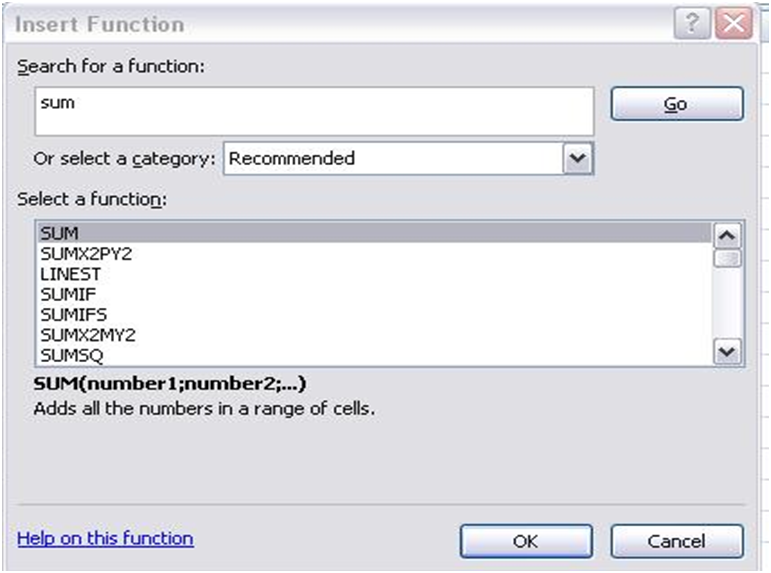 براي دستيابي به تابع مشخص،نام تابع را در كادر مقابل Search for a Function تايپ كرده و بر روي دكمه Go كليك كنيد.براي مثال جهت دستيابي به تابع حداكثر(Max) نام تابع را تايپ كرده و بر روي دكمه Go كليك كنيد.در كادر پاييني نتيجه جستجو نمايش داده مي شود.كاربر مي تواند تابع مورد نظر خود را انتخاب كرده و براي باز شدن كادر آن تابع ،بر روي دكمه OK كليك نمايد.2-قسمت  Or select a category- توابع اكسل در نه گروه اصلي به شرح زير طبقه بندي شده اند:توابع تاريخيتوابع زماني                             Data & Timeتوابع مالي             Financial            توابع رياضي  ‌                 Math  & Tringتوابع آماري                           Statistical  توابع جستجو               Lookup & Referenceتوابع بانك اطلاعاتي    Database          توابع متني‌                    Text        توابع منطقي                   Logical    با كليك بر روي فلش رو به پايين كادر مقابل   Or select a category ، ليست گروههاي اصلي توابع ظاهر مي شود.با استفاده از ماوس مي توان طبقه مورد نظر را انتخاب كرد.با انتخاب هر گروه اصلي از توابع ،مجموعه توابع آن گروه در كادر پاييني (كادر  Select a function)  نمايش داده مي شود.براي مثال اگر بخواهيد از تابع استهلاك به روش مانده نزولي (تابعDDB) براي محاسبه هزينه استهلاك به روش مانده نزولي استفاده كنيد.بايد از ليست گروههاي تابع،توابع مالي(Financial) را انتخاب نماييد. سپس در كادر پاييني از ميان توابع مالي ،تابع DDB را انتخاب كرده و بر روي دكمه OK كليك كنيد.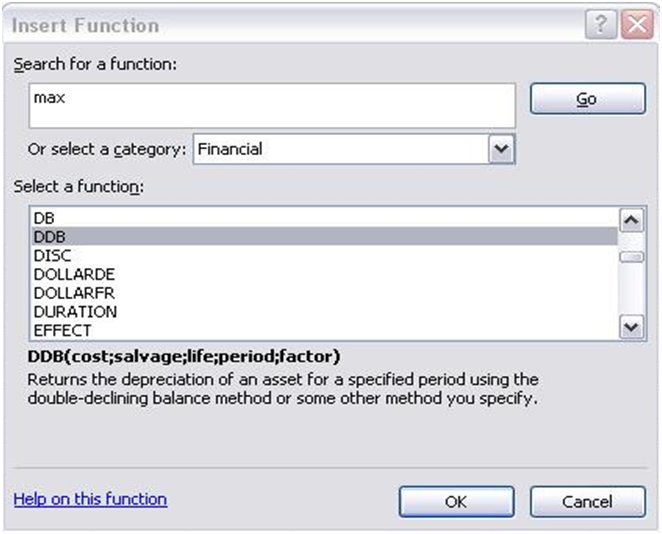 نكته 1:همانطور كه در شكل مي بينيد وقتي يك تابع مانند DDB انتخاب مي شود در قسمت پايين ،شكل فرمول تابع انتخاب شده به همراه توضيح مختصري درباره عملكرداين تابع نمايش داده مي شود.نكته2:در صورتي كه بخواهيد درباره تابع انتخاب شده راهنمايي و توضيح بيشتري مشاهده كنيد مي توانيد بر روي متن پيوندي  Help on this function   كليك كنيد.بااين عمل پنجره  راهنمايي براي تابع انتخاب شده باز مي شودو كاربر مي تواند درباره تابع اطلاعات بيشتري دريافت نمايد.نكته 3-همانطور كه در شكل مي بينيد در كنار نه گروه اصلي توابع دو گزينه All، Most Recently Used  نيز ديده مي شود.انتخاب  گزينه  Most Recently Used  سبب نمايش توابعي مي شود كه اخيرا"توسط كاربر استفاده شده است.